This Application MUST be accompanied by your child's ORIGINAL birth certificate.The school will make a copy of the document(s) submitted and will return all of the original document(s).Office Use only:Data Privacy StatementThe information provided on this form will be used by Tiermohan NS to apply the selection criteria for enrolment and to allocate school places in accordance with the School’s Admission Policy and the School’s Annual Admission Notice.Where a pupil is admitted to the school, the information will be retained on the pupil’s file.On acceptance of an offer of admission, this information will be entered in the School Administration System, Databiz, and will be uploaded to the Primary Online Database. The Primary Online Database (POD) is a nationwide individualised database of primary school pupils, hosted by the Department of Education and Skills.In the event of oversubscription, a waiting list of students whose applications for admission to Tiermohan NS were unsuccessful due to the school being oversubscribed will be compiled, and will remain valid for the school year in which admission is being sought (See Section 13 –School Admission Policy).Where a child’s name is placed on a waiting list, and the child is not admitted to the school, the information provided on this form will be retained for the duration of the school year and will be securely destroyed thereafter.Section 66(6) of the Education (Admission to Schools) Act 2018 allows for the sharing of certain information between schools in order to facilitate the efficient admission of students. The information which may be provided to a patron or another Board of Management for this purpose may include all or any of the following:the date on which an application for admission was received by the school;the date on which an offer of admission was made by the school;the date on which an offer of admission was accepted by an applicant;a student’s personal details including his or her name, address, date of birth and personal public service number (within the meaning of section 262 of the Social Welfare Consolidation Act 2005).Application for Admission to Tiermohan NS	Tiermohan NS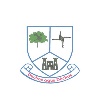 School Year 2023 – 2024	Please note that this form is for application purposes only. The information provided will be used to allocate available places in accordance with the School’s Admission Policy/Annual Admission Notice, available on https://tiermohanns.ie/school-policies/Please complete all sections of the formApplication for Admission to Tiermohan NS	Tiermohan NSSchool Year 2023 – 2024	Please note that this form is for application purposes only. The information provided will be used to allocate available places in accordance with the School’s Admission Policy/Annual Admission Notice, available on https://tiermohanns.ie/school-policies/Please complete all sections of the formApplication for Admission to Tiermohan NS	Tiermohan NSSchool Year 2023 – 2024	Please note that this form is for application purposes only. The information provided will be used to allocate available places in accordance with the School’s Admission Policy/Annual Admission Notice, available on https://tiermohanns.ie/school-policies/Please complete all sections of the formApplication for Admission to Tiermohan NS	Tiermohan NSSchool Year 2023 – 2024	Please note that this form is for application purposes only. The information provided will be used to allocate available places in accordance with the School’s Admission Policy/Annual Admission Notice, available on https://tiermohanns.ie/school-policies/Please complete all sections of the formApplication for Admission to Tiermohan NS	Tiermohan NSSchool Year 2023 – 2024	Please note that this form is for application purposes only. The information provided will be used to allocate available places in accordance with the School’s Admission Policy/Annual Admission Notice, available on https://tiermohanns.ie/school-policies/Please complete all sections of the formApplication for Admission to Tiermohan NS	Tiermohan NSSchool Year 2023 – 2024	Please note that this form is for application purposes only. The information provided will be used to allocate available places in accordance with the School’s Admission Policy/Annual Admission Notice, available on https://tiermohanns.ie/school-policies/Please complete all sections of the formApplication for Admission to Tiermohan NS	Tiermohan NSSchool Year 2023 – 2024	Please note that this form is for application purposes only. The information provided will be used to allocate available places in accordance with the School’s Admission Policy/Annual Admission Notice, available on https://tiermohanns.ie/school-policies/Please complete all sections of the formApplication for Admission to Tiermohan NS	Tiermohan NSSchool Year 2023 – 2024	Please note that this form is for application purposes only. The information provided will be used to allocate available places in accordance with the School’s Admission Policy/Annual Admission Notice, available on https://tiermohanns.ie/school-policies/Please complete all sections of the formApplication for Admission to Tiermohan NS	Tiermohan NSSchool Year 2023 – 2024	Please note that this form is for application purposes only. The information provided will be used to allocate available places in accordance with the School’s Admission Policy/Annual Admission Notice, available on https://tiermohanns.ie/school-policies/Please complete all sections of the formApplication for Admission to Tiermohan NS	Tiermohan NSSchool Year 2023 – 2024	Please note that this form is for application purposes only. The information provided will be used to allocate available places in accordance with the School’s Admission Policy/Annual Admission Notice, available on https://tiermohanns.ie/school-policies/Please complete all sections of the formApplication for Admission to Tiermohan NS	Tiermohan NSSchool Year 2023 – 2024	Please note that this form is for application purposes only. The information provided will be used to allocate available places in accordance with the School’s Admission Policy/Annual Admission Notice, available on https://tiermohanns.ie/school-policies/Please complete all sections of the formApplication for Admission to Tiermohan NS	Tiermohan NSSchool Year 2023 – 2024	Please note that this form is for application purposes only. The information provided will be used to allocate available places in accordance with the School’s Admission Policy/Annual Admission Notice, available on https://tiermohanns.ie/school-policies/Please complete all sections of the formApplication for Admission to Tiermohan NS	Tiermohan NSSchool Year 2023 – 2024	Please note that this form is for application purposes only. The information provided will be used to allocate available places in accordance with the School’s Admission Policy/Annual Admission Notice, available on https://tiermohanns.ie/school-policies/Please complete all sections of the formGeneral Information on ChildGeneral Information on ChildGeneral Information on ChildGeneral Information on ChildGeneral Information on ChildGeneral Information on ChildGeneral Information on ChildGeneral Information on ChildGeneral Information on ChildGeneral Information on ChildGeneral Information on ChildGeneral Information on ChildGeneral Information on ChildFirst Name:First Name:First Name:First Name:First Name:First Name:First Name:First Name:First Name:First Name:Surname:Surname:Surname:PPS Number:PPS Number:PPS Number:PPS Number:PPS Number:PPS Number:PPS Number:PPS Number:PPS Number:PPS Number:DOB:DOB:Gender:Home Address:Eircode:Home Address:Eircode:Home Address:Eircode:Home Address:Eircode:Home Address:Eircode:Home Address:Eircode:Home Address:Eircode:Home Address:Eircode:Home Address:Eircode:Home Address:Eircode:Home Address:Eircode:Home Address:Eircode:Home Address:Eircode:/  Siblings in the school:	Yes		No    	(Please tick) Name(s) of sibling(s) – please include the sibling(s) current class(es)Siblings in the school:	Yes		No    	(Please tick) Name(s) of sibling(s) – please include the sibling(s) current class(es)Siblings in the school:	Yes		No    	(Please tick) Name(s) of sibling(s) – please include the sibling(s) current class(es)Siblings in the school:	Yes		No    	(Please tick) Name(s) of sibling(s) – please include the sibling(s) current class(es)Siblings in the school:	Yes		No    	(Please tick) Name(s) of sibling(s) – please include the sibling(s) current class(es)Siblings in the school:	Yes		No    	(Please tick) Name(s) of sibling(s) – please include the sibling(s) current class(es)Siblings in the school:	Yes		No    	(Please tick) Name(s) of sibling(s) – please include the sibling(s) current class(es)Siblings in the school:	Yes		No    	(Please tick) Name(s) of sibling(s) – please include the sibling(s) current class(es)Siblings in the school:	Yes		No    	(Please tick) Name(s) of sibling(s) – please include the sibling(s) current class(es)Siblings in the school:	Yes		No    	(Please tick) Name(s) of sibling(s) – please include the sibling(s) current class(es)Siblings in the school:	Yes		No    	(Please tick) Name(s) of sibling(s) – please include the sibling(s) current class(es)Siblings in the school:	Yes		No    	(Please tick) Name(s) of sibling(s) – please include the sibling(s) current class(es)Siblings in the school:	Yes		No    	(Please tick) Name(s) of sibling(s) – please include the sibling(s) current class(es)Child’s Current SchoolChild’s Current SchoolChild’s Current SchoolChild’s Current SchoolChild’s Current SchoolChild’s Current SchoolChild’s Current SchoolChild’s Current SchoolChild’s Current SchoolCurrent ClassCurrent ClassCurrent ClassCurrent ClassCurrent ClassCurrent ClassCurrent ClassCurrent ClassCurrent ClassClass ApplicationClass ApplicationGeneral Information on Parent(s)/Guardian(s)General Information on Parent(s)/Guardian(s)General Information on Parent(s)/Guardian(s)General Information on Parent(s)/Guardian(s)General Information on Parent(s)/Guardian(s)General Information on Parent(s)/Guardian(s)General Information on Parent(s)/Guardian(s)General Information on Parent(s)/Guardian(s)General Information on Parent(s)/Guardian(s)General Information on Parent(s)/Guardian(s)General Information on Parent(s)/Guardian(s)General Information on Parent(s)/Guardian(s)General Information on Parent(s)/Guardian(s)Parent/GuardianParent/GuardianParent/GuardianParent/GuardianParent/GuardianParent/GuardianParent/GuardianParent/GuardianParent/GuardianParent/GuardianParent/GuardianParent/GuardianParent/GuardianName:Name:Name:Name:Name:Name:Name:Name:Name:Name:Name:Name:Name:Address (if different from child’s):Address (if different from child’s):Address (if different from child’s):Address (if different from child’s):Address (if different from child’s):Address (if different from child’s):Address (if different from child’s):Address (if different from child’s):Address (if different from child’s):Address (if different from child’s):Address (if different from child’s):Address (if different from child’s):Address (if different from child’s):Mobile No:Mobile No:Mobile No:Mobile No:Mobile No:Mobile No:Mobile No:Mobile No:Mobile No:Mobile No:Mobile No:Mobile No:Mobile No:Declaration:I/We being the Parent(s)/Guardian(s) of the applicant do hereby confirm that the above information is true and accurate and I/we consent to its use as described.Declaration:I/We being the Parent(s)/Guardian(s) of the applicant do hereby confirm that the above information is true and accurate and I/we consent to its use as described.Parent/Guardian’s Signature:Parent/Guardian’s Signature:Date:Date:*Date ApplicationReceivedDDMMYY*Date ApplicationReceived